ŠPORTOLIMPIJSKE IGRE KARANTENA 2020Dragi šestarčki,letos bi morale bit olimpijske igre v Tokiu na Japonskem. Žal so zaradi znanih vzrokov odpovedane. Nas pa to ne ustavi, zato bomo naredili olimpijske igre doma, lahko tudi na prostem. Poglej video https://youtu.be/CHZsz5AA_2A in si izberi 5 disciplin. V izbranih disciplinah se pomeri z enim od družinskih članov. Če pa so vam igre všeč, jih razširite, prižgite olimpijski ogenj, naredite zastavo, igre otvorite s himno, izvedite tekmovanje v vseh desetih igrah, dodajte še kakšno svojo… To je recept za vrhunsko družinsko popoldne. Veliko zabave!Vesel bom, če mi pošlješ kakšno fotografijo ali video.Učitelj Aleš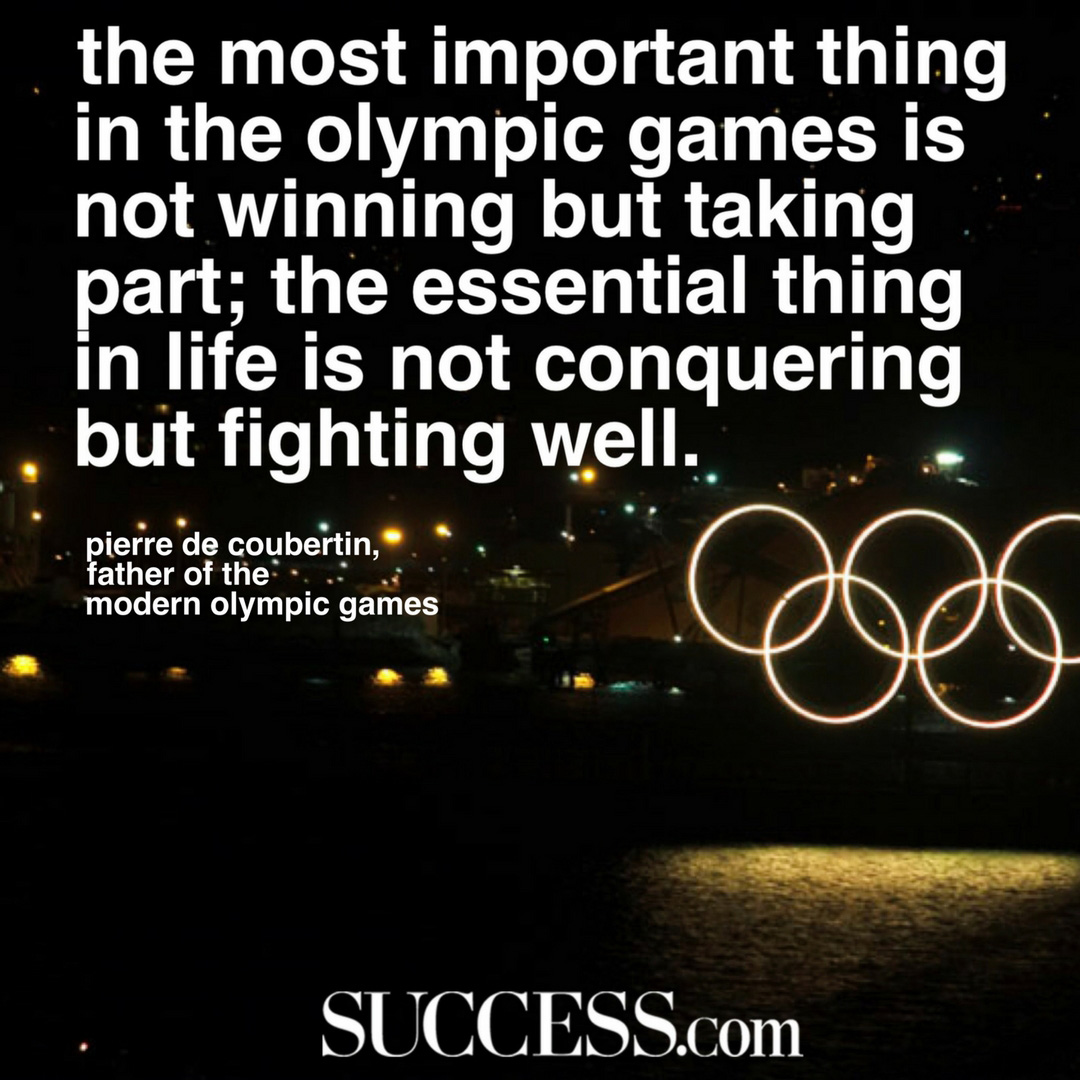 